     	   Le : 23 mai 2018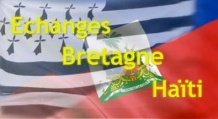 Echanges Bretagne Haïti Objet : Fin des travaux Ecole ROSSIGNOL (Haïti)Chers Amis, (es)Grâce à votre soutient, et votre généreuse contribution concernant notre projet de construction d’une école de quatre classes au village ROSSIGNOL en HAÏTI ce projet est à ce jour terminé l’inauguration a eu lieu le 25 mars dernier en présence d’une délégation représentant notre association. Cet événement en lui-même a rencontré un vif succès rassemblant la population, les Elus, et Le Père Jean-Marie ROSEMOND Père de Saint Jacques notre référent sur place.Votre soutient et votre aide sont pour beaucoup dans cette réussite et je tiens aujourd’hui à vous témoigner au nom des membres de l’association ECHANGES BRETAGNE HAÏTI toute  notre reconnaissance pour votre générosité.Avec mes sincères et chaleureux remerciements, recevez Chers Amis (es), l’assurance de mes salutations distinguées.Pour les membres de l’association ECHANGES BRETAGNE HAÏTILe PrésidentAlain EVENO


.